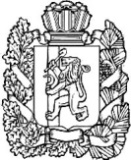 АДМИНИСТРАЦИЯ ПОСЕЛКА НИЖНИЙ ИНГАШНИЖНЕИНГАШСКОГО РАЙОНА КРАСНОЯРСКОГО КРАЯПОСТАНОВЛЕНИЕ________                               пгт. Нижний Ингаш                               № проект «О внесении изменений в муниципальную программу «Формирование комфортной городской (сельской) среды» на 2018-2022 годы на территории муниципального образования посёлок Нижний Ингаш Нижнеингашского района Красноярского края» утвержденную постановлением от 30.10.2017 №231 «Об утверждении муниципальной программы «Формирование комфортной городской (сельской) среды» на 2018-2022 годы на территории муниципального образования посёлок Нижний Ингаш Нижнеингашского района Красноярского края»         В целях приведения в соответствие с действующим законодательством, на основании постановления Правительства Красноярского края от 29.12.2020 №2341 «О внесении изменений в некоторые акты Правительства Российской Федерации», руководствуясь Уставом поселка Нижний Ингаш Нижнеингашского района Красноярского края ПОСТАНОВЛЯЮ: Внести в муниципальную программу «Формирование комфортной городской (сельской) среды» на 2018-2022 годы на территории муниципального образования посёлок Нижний Ингаш Нижнеингашского района Красноярского края» утвержденную постановлением от 30.10.2017 №231 «Об утверждении муниципальной программы «Формирование комфортной городской (сельской) среды» на 2018-2022 годы на территории муниципального образования посёлок Нижний Ингаш Нижнеингашского района Красноярского края» следующие изменения:В главе 9 паспорта муниципальной программы «Формирование комфортной городской (сельской) среды» на 2018-2022 годы на территории муниципального образования посёлок Нижний Ингаш Нижнеингашского района Красноярского края», в пункте 9, слова «1 июля года предоставления субсидии (для заключения соглашений на выполнение работ по благоустройству общественных территорий) либо 1 мая года предоставления субсидии (для заключения соглашений на выполнение работ по благоустройству дворовых территорий) заменить словами «1 апреля года предоставления субсидии»Опубликовать настоящее постановление в печатном издании «Вестник муниципального образования поселок Нижний Ингаш».Контроль за выполнением Постановления возложить на заместителя Главы поселка по социальным вопросам Ирину Викторовну Фрицлер. Глава поселка Нижний Ингаш                                                   Б.И.Гузей